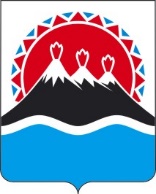 П О С Т А Н О В Л Е Н И ЕПРАВИТЕЛЬСТВА  КАМЧАТСКОГО КРАЯг. Петропавловск-КамчатскийПРАВИТЕЛЬСТВО ПОСТАНОВЛЯЕТ:1. Внести в приложение к постановлению Правительства Камчатского края от 11.02.2021 № 47-П «Об утверждении Порядка определения объема и предоставления из краевого бюджета субсидий отдельным социально ориентированным некоммерческим организациям в Камчатском крае» следующие изменения: 1) слова «1. Общие положения» исключить;2) часть 6 дополнить пунктом 7 следующего содержания: «7) СО НКО не находится в перечне организаций и физических лиц, в отношении которых имеются сведения об их причастности к экстремистской деятельности или терроризму, либо в перечне организаций и физических лиц, в отношении которых имеются сведения об их причастности к распространению оружия массового уничтожения.»;3) часть 17 изложить в следующей редакции:«17. Обязательными условиями предоставления субсидии, включаемыми в соглашение о предоставлении субсидии, являются:1) согласие получателя субсидии на осуществление Министерством проверок соблюдения получателями субсидий порядка и условий предоставления субсидий, в том числе в части достижения результатов предоставления субсидии, а также на осуществление проверок органами государственного финансового контроля в соответствии со статьями 268.1 и 269.2 Бюджетного кодекса Российской Федерации;2) согласование новых условий соглашения о предоставлении субсидии или расторжение соглашения о предоставлении субсидии при недостижении согласия по новым условиям, в случае уменьшения Министерству ранее доведенных лимитов бюджетных обязательств, приводящего к невозможности предоставления субсидии в размере, определенном в соглашении о предоставлении субсидии.». 4) в части 19:а) в пункте 1 цифры «100 000,00» заменить цифрами «160 000,00»; б) в пункте 2 цифры «100 000,00» заменить цифрами «160 000,00»;в) в пункте 3 цифры «100 000,00» заменить цифрами «160 000,00»;г) в пункте 4 цифры «100 000,00» заменить цифрами «160 000,00»;д) в пункте 5 цифры «100 000,00» заменить цифрами «160 000,00»;е) в пункте 6 цифры «100 000,00» заменить цифрами «160 000,00»;5) дополнить частью 24.1. следующего содержания:«24.1 Министерство осуществляет проверки соблюдения получателями субсидий порядка и условий предоставления субсидий, в том числе в части достижения результатов предоставления субсидии, а также органы государственного финансового осуществляют проверки в соответствии со статьями 268.1 и 269.2 Бюджетного кодекса Российской Федерации.»;6) абзац первый части 25 изложить в следующей редакции:«25. В случае выявления, в том числе по фактам проверок, проведенных Министерством, нарушения условий и порядка предоставления субсидий, в том числе в части недостижения значений результата и показателя, необходимого для достижения результата предоставления субсидии, а также проверок органов государственного финансового в соответствии со статьями 268.1 и 269.2 Бюджетного кодекса Российской Федерации, получатель субсидии обязан возвратить средства субсидии в краевой бюджет:»;7) пункт 1 части 26 признать утратившим силу. 2. Настоящее постановление вступает в силу после дня его официального опубликования.[Дата регистрации]№[Номер документа]О внесении изменений в приложение к постановлению Правительства Камчатского края от 11.02.2021 
№ 47-П «Об утверждении Порядка определения объема и предоставления из краевого бюджета субсидий отдельным социально ориентированным некоммерческим организациям в Камчатском крае» Председатель Правительства Камчатского края[горизонтальный штамп подписи 1]Е.А. Чекин